PŘIHLÁŠKA do 1. ročníku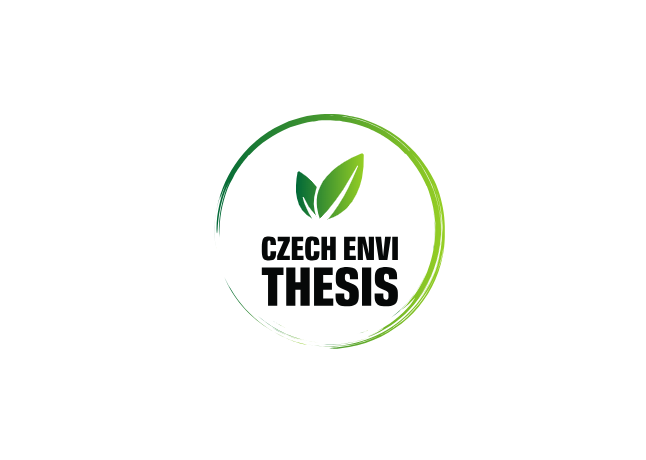 Celostátní soutěže bakalářských a diplomových prací v oblasti životního prostředí* nehodící škrtněteSvým podpisem uděluji souhlas se správou, zpracováním a uchováním svých údajů pro potřeby Institutu pro ekonomickou a ekologickou politiku v souvislosti s organizací soutěže a zveřejněním výsledků. Student dále prohlašuje, že je seznámen se všemi pravidly a podmínkami Celostátní soutěže Czech Envi Thesis o nejlepší bakalářskou a diplomovou práci v oblasti životního prostředí. Datum:							 Podpis autorky/autora Pro řádné zařazení do soutěže prosím odevzdejte přihlášku spolu s čestným prohlášením a prací elektronicky do 30. září 2019.Jméno a příjmení:Jméno a příjmení:Email:Telefon:Adresa trvalého bydliště:Adresa trvalého bydliště:Univerzita:Univerzita:Fakulta:Fakulta:Obor:Typ práce: bakalářská*, diplomová*Název práce:Název práce:Stručný abstrakt práce v českém/slovenském/anglickém jazyce (max. 200 slov):Stručný abstrakt práce v českém/slovenském/anglickém jazyce (max. 200 slov):Jméno a příjmení vedoucí(ho) práce: Termín obhajoby:Email na vedoucí(ho) práce:Email na vedoucí(ho) práce: